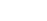 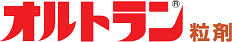 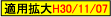 Тип смачивания Ортолан В зависимости от стадии выращивания и использования, пожалуйста, используйте правильно.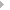 черты■ Активный ингредиент: Ацефат ... 5,0% 
■ Свойства: Белые мелкие частицы ■ 
Токсичность: Обычный 
■ Срок годности: 3 года / 4 года 
■ Упаковка: 3 кг х 8 
■ Классификация действия: IRAC 1B [Ацефат]Обработка почвы и опрыскивание листвы могут контролировать не только сосание насекомых-вредителей, таких как тля и трипсы, но и вредных насекомых-вредителей, таких как жуки лонгхорна, черви и бриллианты.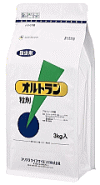 Обладая высокой проникающей способностью и возможностью переноса, он распространяется на каждый угол культуры и равномерно контролирует вредителей.Продолжительность эффекта велика, и трудоемкая борьба с вредителями может быть выполнена.Его можно легко использовать даже в плохих местах объектов с водоснабжением.Благодаря превосходным инсектицидным эффектам и длительным остаточным эффектам, посадочные ямы в форсирующих сооружениях предотвратят первоначальное появление вредителей в периоды, когда сторона сооружения открыта и естественные враги еще не могут быть выпущены.Прикладной вредитель и способ примененияПрикладной вредитель и способ примененияПрикладной вредитель и способ примененияПрикладной вредитель и способ примененияПрикладной вредитель и способ примененияПрикладной вредитель и способ примененияПрикладной вредитель и способ примененияНазвание урожаяПрикладные вредителиИспользуемая суммаКак использоватьИспользовать времяКоличество раз, когда этот препарат использовалсяОбщее количество применений пестицидов, включая ацетатрепаТля4 кг / 10аДоля источника разгонаДо 21 дня до сбора урожая1 раз1 разкапустаТля6 г / м2распространениеДетский сезон1 разВ течение 2 раз (но в течение 1 обработки перед посадкой, 1 опрыскивание после посадки)капустаТляОт 3 до 6 кг / 10а (от 1 до 2 г / сток)Обработка посадочных лунокПри посадке1 разВ течение 2 раз (но в течение 1 обработки перед посадкой, 1 опрыскивание после посадки)капустакапустная мольОт 3 до 6 кг / 10а (от 1 до 2 г / сток)Обработка посадочных лунокПри посадке1 разВ течение 2 раз (но в течение 1 обработки перед посадкой, 1 опрыскивание после посадки)капустаТрипс6 кг / 10а (2 г / акция)Обработка посадочных лунокПри посадке1 разВ течение 2 раз (но в течение 1 обработки перед посадкой, 1 опрыскивание после посадки)капустаCutwormsОт 3 до 6 кг / 10а (от 1 до 2 г / сток)Обработка посадочных лунокПри посадке1 разВ течение 2 раз (но в течение 1 обработки перед посадкой, 1 опрыскивание после посадки)капустаСиний червьОт 3 до 6 кг / 10а (от 1 до 2 г / сток)Обработка посадочных лунокПри посадке1 разВ течение 2 раз (но в течение 1 обработки перед посадкой, 1 опрыскивание после посадки)редисТляОт 3 до 4 кг / 10аПосадка строки напылениеЭто вид1 раз1 разредискапустная мольОт 3 до 4 кг / 10аПосадка строки напылениеЭто вид1 раз1 разредисСиний червьОт 3 до 4 кг / 10аПосадка строки напылениеЭто вид1 раз1 разКитайская капустаТляОт 3 до 6 кг / 10а (от 1 до 2 г / сток)Обработка посадочных лунокПри посадке1 раз1 разКитайская капустакапустная мольОт 3 до 6 кг / 10а (от 1 до 2 г / сток)Обработка посадочных лунокПри посадке1 раз1 разКитайская капустаCutwormsОт 3 до 6 кг / 10а (от 1 до 2 г / сток)Обработка посадочных лунокПри посадке1 раз1 разКитайская капустаСиний червьОт 3 до 6 кг / 10а (от 1 до 2 г / сток)Обработка посадочных лунокПри посадке1 раз1 разброкколиТрипс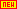 6 кг / 10а (2 г / акция)Доля источника разгонаПри посадке1 раз1 разброкколиCutworms6 кг / 10а (2 г / акция)Доля источника разгонаПри посадке1 раз1 разI Если такиеТля6 кг / 10аПосадка канавок в почву для смешиванияПри посадке1 раз1 разI Если такиеТля6 кг / 10аSung Groove почвы смешиванияВремя семян1 раз1 разогурецТляОт 3 до 6 кг / 10а (от 1 до 2 г / сток)Рассеивание или обработка посадочного отверстияПри посадке1 раз1 разогурецбелокрылка тепличнаяОт 3 до 6 кг / 10а (от 1 до 2 г / сток)Рассеивание или обработка посадочного отверстияПри посадке1 раз1 разогурецТрипсОт 3 до 6 кг / 10а (от 1 до 2 г / сток)Рассеивание или обработка посадочного отверстияПри посадке1 раз1 разпомидорыТляОт 3 до 6 кг / 10а (от 1 до 2 г / сток)Рассеивание или обработка посадочного отверстияПри посадке1 раз1 разпомидорыбелокрылка тепличнаяОт 3 до 6 кг / 10а (от 1 до 2 г / сток)Рассеивание или обработка посадочного отверстияПри посадке1 раз1 разЗеленый перецТля2 г / акцияДоля источника разгонаПри посадке1 раз1 разбаклажанТляОт 3 до 6 кг / 10а (от 1 до 2 г / сток)Рассеивание или обработка посадочного отверстияПри посадке1 раз1 разбаклажанбелокрылка тепличнаяОт 3 до 6 кг / 10а (от 1 до 2 г / сток)Рассеивание или обработка посадочного отверстияПри посадке1 раз1 разбаклажанТрипсОт 3 до 6 кг / 10а (от 1 до 2 г / сток)Рассеивание или обработка посадочного отверстияПри посадке1 раз1 разЗеленые соевые бобыХасмон ЙотоОт 3 до 6 кг / 10аОпрыскивание исходного материала в сезон ростаДо 21 дня до сбора урожаяВ 3 разаВ 3 разалопухТляОт 3 до 6 кг / 10аДоля источника разгонаДо 75 дней до сбора урожая1 разВ течение 2 раз (однако, в течение 1 времени распыления исходного материала, в течение 1 раза распыления)Корень лотосаТля4 кг / 10араспространениеДо 14 дней до сбора урожаяВ 2 разаВ 2 разаКорень лотосаТля4 кг / 10аРассеяние на БПЛАДо 14 дней до сбора урожаяВ 2 разаВ 2 разаЦветы и растенияТляОт 3 до 6 кг / 10аДоля источника разгонаРанняя стадия возникновенияВ 5 разВ 5 разЦветы и растенияТрипсОт 3 до 6 кг / 10аДоля источника разгонаРанняя стадия возникновенияВ 5 разВ 5 разЦветы и растенияCutworms такие6 кг / 10аДоля источника разгонаРанняя стадия возникновенияВ 5 разВ 5 разгвоздикакапустная моль6 кг / 10аДоля источника разгонаРанняя стадия возникновенияВ 5 разВ 5 разУслышьтеLeafminers6 кг / 10аДоля источника разгонаРанняя стадия возникновенияВ 5 разВ 5 разУслышьтекласс совки6 кг / 10аДоля источника разгонаРанняя стадия возникновенияВ 5 разВ 5 разШуконе СтатисЛичинки скарабейдов6 кг / 10аДоля источника разгонаРанняя стадия возникновенияВ 5 разВ 5 разAlliumNegikoga6 кг / 10аДоля источника разгонаРанняя стадия возникновенияВ 5 разВ 5 разкласс АзалияЦудзи Гунбай12 кг / 10аДоля источника разгонаРанняя стадия возникновенияВ 5 разВ 5 раздернТамана ЯгаОт 5 до 10 кг / 10аПолный спредРанняя стадия возникновенияВ 5 разВ 5 раздернShibatsutoga10 кг / 10аПолный спредРанняя стадия возникновенияВ 5 разВ 5 раздернSujikiriyotou10 кг / 10аПолный спредРанняя стадия возникновенияВ 5 разВ 5 разкартофельныйТляОт 3 до 6 кг / 10а (от 1 до 2 г / сток)Посадка строки напылениеВо время посадки1 разВ 3 раза (однако обработка посадкой проводится в течение 1 раза, в течение 2 раз после посадки)камышИгуса шиммига4 кг / 10аБрызги родниковой водыВегетационный периодВ 2 разаВ 2 разаЯ тебя люблюТля50 г на клеточный формованный детский лоток или один бумажный горшок (30 х 60 см, используется от 1,5 до 4 литров почвы)Заданное количество этого агента равномерно распределяется по детскому лотку или бумажному горшку.При посадке1 раз1 разЯ тебя люблюТля6 кг / 10аДоля источника разгонаПри посадке1 раз1 разтабакТляОт 3 до 6 кг / 10аДоля источника разгонаМотохата рано1 разВ 2 разатабакТляОт 3 до 6 кг / 10аСмешивание почвы после обрезкиДо трансплантации1 разВ 2 разатабакТрипсОт 3 до 6 кг / 10аСмешивание почвы после обрезкиДо трансплантации1 разВ 2 разатабакЯсай ДолгоносикОт 3 до 6 кг / 10аСмешивание почвы после обрезкиДо трансплантации1 разВ 2 разатабакгусеница озимой совкиОт 3 до 6 кг / 10аСмешивание почвы после обрезкиДо трансплантации1 разВ 2 разатабакКартофельная мольОт 3 до 6 кг / 10аСмешивание почвы после обрезкиДо трансплантации1 разВ 2 разатабакCutwormsОт 3 до 6 кг / 10аСмешивание почвы после обрезкиДо трансплантации1 разВ 2 раза: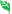 Точка возделывания посевом и методом возделыванияПримечания по использованиюпродажа: Ариста Life Science Co., Ltd.